ГКОУ ЛО «СЛАНЦЕВСКАЯ  ШКОЛА – ИНТЕРНАТ»КОНСПЕКТВОСПИТАТЕЛЬНОГО МЕРОПРИЯТИЯ                                        Этическая беседа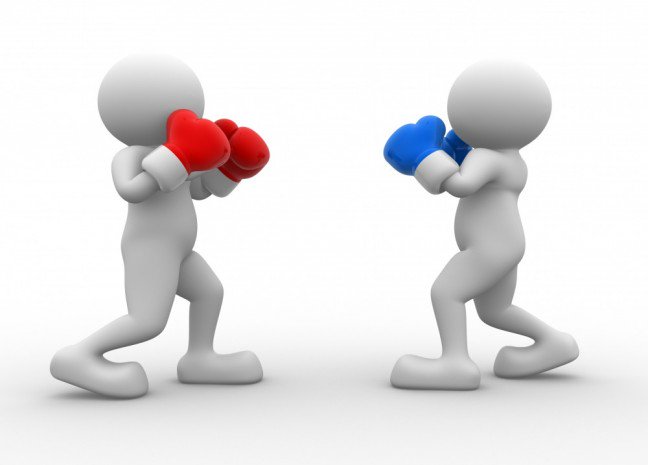 3 классРазработала:Брекова  Г.Г.-воспитатель  высшей квалификационной категорииг. СланцыЛенинградская область2018-2019уч. год.Тема: «Безопасность моего здоровья»Цель: формирование понятия «безопасность здоровья».Задачи:дать представление о безопасности здорового образа жизни, раскрыть позитивные и негативные факторы, влияющие на здоровье человека;развитие внимания, мышления, устной связной речи на основе упражнений и заданий;воспитание потребности вести здоровый образ жизни, ответственного и бережного отношения к своему здоровью и здоровью окружающих людей.Музыкальное сопровождение: Песня Е. Крылова "Если хочешь быть здоровым - закаляйся"Новые слова: безопасность здоровья Оборудование: мультимедийное оборудование, карточки.Предварительная подготовка: презентация, индивидуальные брошюрки «Режим дня», цветок со вставными лепестками, корзинки, набор картинок «овощи», «фрукты»Ход:рыба  кефир  морковь торт  яблоко  лук лимон  шоколад лимонад  капуста чипсы  сухарики пирожки     банан жвачка    1Учащиеся под музыку рассаживаются в круг. Упражнение «Как настроение?»: дети определяют с помощью фигурок (солнце, туча) свое настроение.Упражнение «Улыбнись друг другу».Задание: из данных букв составьте слово (ЗДОРОВЬЕ). -Что такое здоровье человека? Здоровье – это отсутствие болезни.–А что такое безопасность здоровья? Давайте сформулируем собственное определение понятия. Это отсутствие вредных привычек, соблюдение режима дня, занятия спортом, отказ от курения, правильное  питание, здоровый сон, закаливание.                         Многие люди плохо представляют, что полезно и что вредно для организма, как предупредить те или иные заболевания. Охрану своего здоровья большинство возлагает на медицину. Но никакие достижения медицинских наук не дадут здоровья, если люди сами не научатся его сохранять. Каждый человек должен заботиться о своем здоровье. Ведь никто не позаботится о тебе лучше, чем ты сам.Люди с самого рожденья, жить не могут без движения. Что помогает нам быть в хорошей форме? (спорт)Какие виды спорта вы бы назвали самыми полезными и доступными?(Плаванье, езда на велосипеде, гимнастика, походы, лыжи, коньки).Какова польза от занятий спортом?(Физические упражнения развивают организм, укрепляют мускулатуру, сердце, позволяют оставаться стройными, избавляют нас от многих болезней).А сейчас я узнаю дружите ли вы с " Мойдодыром"?1. Гладко, моет душисто,Нужно, чтоб у каждого было …. (мыло)2. Костяная спинка, на брюшке щетинка,По частоколу попрыгала,Всю грязь повыгнала. (зубная щётка)3. Целых двадцать зубковДля кудрей и хохолков.И под каждым зубкомЛягут волосы рядком. (расческа)4. Лёг в карман и караулюРёву, плаксу и грязнулю.Им утру потоки слёз,Не забуду и про нос. (носовой платок)-А как можно назвать все эти слова одним словом? (принадлежности личной гигиены).Здоровый человек редко болеет, он выносливый, ловкий, сильный, жизнерадостный, соблюдает правила личной гигиены.Чтобы быть здоровым надо правильно питаться, есть те продукты где много витаминов! Что полезно нашему организму, какие продукты, перечислитеС чего вы начинаете свое утро?( Умываемся, чистим зубы, делаем зарядку, завтракаем).-  Не зря говорят: «Чистота – залог здоровья». Если вы будете опрятными, чистыми, к вам не будут липнуть болезни. Почаще мойте руки, и у микробов, бактерий, паразитов не будет шанса с вами подружиться.Советы доктора Мылавыступления детей• Намочите руки.• Пользуйтесь мылом.•  Намыливайте руки с обеих сторон.•   Полощите руки чистой водой.•    Вытирайте руки насухо или сушите.Советы доктора Воды •        Раз в неделю мойся основательно.•        Утром, после сна, мой руки, лицо, шею, уши.•        Каждый день мой ноги и руки перед  сном.•        Обязательно мой руки после: уборки комнаты, туалета, игр, прогулки, общения с животными, поездки в транспорте.Игра: «Что разрушает здоровье что укрепляет». Делимся на 2 командыВот перед вами корзинки и набор картинок с изображением овощей, фруктов и других продуктов. Надо в одну корзинку сложить все то, что укрепляет здоровье, а в другую, те картинки на которых изображены продукты которые могут разрушить здоровье, то есть те, которые вредят здоровью если их есть много, и не в то время. Молодцы!!! Справились с этим заданием.– Как влияют вредные привычки на здоровье?У кого в классе ест вредные привычки? Я могу начать с себя-я люблю Игра «Ромашка»	У меня в руках лепестки от цветка «Ромашка» на его лепестках написаны те правила, которые помогают нам вести здоровый образ жизни, но так же есть правила которые мешают здоровому образу жизни. Я буду читать эти правила, а вы говорить что же подходит для нас, чтобы мы были сильными, смелыми, здоровыми, и в конце посмотрим получится у нас цветок или нет. Если получится то вы правильно ответили на все вопросы. – заниматься спортом, физкультурой. – соблюдать режим дня – правильное питание– правила гигиены тела– игры на свежем воздухе– вредные привычки– в место обеда есть конфеты- ложиться поздно спать– От чего зависит здоровье?– Как влияют вредные привычки на здоровье?– Что нужно знать и уметь, чтобы быть всегда здоровым?– Пожелаем друг другу здоровья.Я желаю вам, ребята, быть здоровыми всегда!Но добиться результата невозможно без труда.Я  открыла вам секреты, как здоровье сохранить.Выполняйте все советы, и легко вам будет жить!А сейчас вы снова выйдете к доске и выберите  нужную картинку своего  настроения.Как вы думаете, что же надо делать, сохранить здоровье?-Улыбаться, говорить друг другу хорошие и добрые слова, есть полезную пищу, отказаться от вредных привычек, соблюдать правила гигиены, выполнять физические упражнения, соблюдать режим дня и т д..Давайте всегда соблюдать все необходимые правила которые мы разместили на «Ромашке» и она нам всегда будет помогать если что забудете, посмотрите на лепестки.Марафон загадок– Что же нам поможет сохранить и укрепить здоровье? Отгадайте загадки.Утром я по распорядку Делаю всегда … (зарядку).Дождик теплый и густой,Этот дождик не простой.Он без туч, без облаков.Целый день идти готов. (Душ)У него два колесаИ седло на раме.Две педали есть внизу,Крутят их ногами … (велосипед)Хочешь ты побить рекорд?Так тебе поможет … (спорт).Чтоб большим спортсменом стать,Нужно очень много знать.И поможет здесь сноровкаИ, конечно, … (тренировка).Гладко, душисто, Моет чисто.Нужно, чтобы у каждого было.Что это такое? (Мыло)Хожу-брожу не по лесам,А по чистым волосам.И зубы у меня длинней,Чем у волков и медведей. (Расческа)Помогает нам всегдаСолнце, воздух и … (вода).Игра «Хорошо – плохо»– Давайте повторим, что же хорошо для безопасности нашего здоровья, а что плохо.Дети заполняют таблицу. Затем зачитывают получившиеся ответы и объясняют свой выбор.   Хорошо   	   ПлохоОбсуждение правил ЗОЖ:Содержи в чистоте своё тело, одежду, жилище;Правильно питайся;Больше двигайся;Правильно сочетай свой труд и отдых;Не заводи вредных привычеклень и пассивность;привычка грызть ручку, ногти, облизывать пальцы;привычка есть перед телевизором;постоянные опаздывания;любовь к сладостям.привычка оставлять после себя беспорядок;неправильно питание;переедание;еда на ночь;несоблюдение режима дня;недосыпание;забрасывание носков под кровать;привычка долго разговаривать по телефону не по делу;привычка сплетничать;- Положительные эмоции так же необходимы для здорового образа жизни: радость, счастье, удовлетворенность, доброта, бодрость, доверие, спокойствие,понимание.Отрицательные эмоции разрушают здоровье: злость, страх, обида, тревога, тоска,печаль, гнев, зависть, мнительность, жадность. Старайтесь избегать таких эмоций иоберегать от них окружающих вас людей.  - А теперь, мы с вами поиграем, чтобы набраться положительных эмоций.1. «Полезное – не полезное» ( Участвуют два человека, каждому из которых выдается большой непрозрачный мешок. Участники на ощупь должны определить, что лежит в мешке, вытащив все полезное на стоящий перед ними стол, а все вредное оставить в мешке.В мешок кладут фрукты, овощи, конфеты, сигареты и т.д. на усмотрение ведущего. Выигрывает тот, кто достанет из него все полезные вещи, которые не нанесут вреда здоровью).Этапы занятия \ цель этапа Деятельность педагога Деятельность детей(инд. – диффер. подход)Критерии оцениванияПримечания Орг. – момент.Цель:активизация внимания и настрой на занятиеВведение в тему.Учащиеся под музыку рассаживаются в круг.Упражнение «Как настроение?»: дети определяют с помощью фигурок (солнце, туча) свое настроение.Упражнение «Улыбнись друг другу».Задание: из данных букв составьте слово (ЗДОРОВЬЕ).-Что такое здоровье человека? Здоровье – это отсутствие болезни.–А что такое безопасность здоровья? Давайте сформулируем собственное определение понятия. Это отсутствие вредных привычек, соблюдение режима дня, занятия спортом,отказ от курения, правильное питание, здоровый сон, закаливание.выбор карточки по  теме сегодняшнего настроенияподнимаем настроение и улыбаемся.выполняют на доскеучащиеся приводят примеры внимательно слушаютблагодарность и похвала учащимсяполный ответобъясняют свой выборСлайд Слайд Что такое здоровьеОсновной:Цель: содействоватьраскрытию понятия «Безопасность здоровья»3.Заключительный (до 5 мин)(обобщение материала, рассмотренного на занятии)4.Рефлексия. (до 4 мин.) Многие люди плохо представляют, что полезно и что вредно для организма, как предупредить те или иные заболевания. Охрану своего здоровья большинство возлагает на медицину. Но никакие достижения медицинских наук не дадут здоровья, если люди сами не научатся его сохранять. Каждый человек должен заботиться о своем здоровье. Ведь никто не позаботится о тебе лучше, чем ты сам.Показ отрывка из мультфильма «Королева-зубная щётка»Люди с самого рожденья, жить не могут без движения. Что помогает нам быть в хорошей форме? (спорт) Какие виды спорта вы бы назвали самыми полезными и доступными?(Плаванье, езда на велосипеде, гимнастика, походы, лыжи, коньки).Какова польза от занятий спортом?(Физические упражнения развивают организм, укрепляют мускулатуру, сердце,позволяют оставаться стройными, избавляют нас от многих болезней).А сейчас я узнаю дружите ли вы с " Мойдодыром"?1. Гладко, моет душисто,Нужно, чтоб у каждого было …. (мыло)2. Костяная спинка, на брюшке щетинка,По частоколу попрыгала,Всю грязь повыгнала. (зубная щётка)3. Целых двадцать зубковДля кудрей и хохолков.И под каждым зубкомЛягут волосы рядком. (расческа)4. Лёг в карман и караулюРёву, плаксу и грязнулю.Им утру потоки слёз,Не забуду и про нос. (носовой платок)- А как можно назвать все эти слова одним словом? (принадлежности личной гигиены).Здоровый человек редко болеет, он выносливый, ловкий, сильный, жизнерадостный, соблюдает правила личной гигиены.Режим дня.С чего вы начинаете свое утро?.(Умываемся, чистим зубы, делаем зарядку, завтракаем).-  Не зря говорят: «Чистота – залог здоровья». Если вы будете опрятными, чистыми, к вам не будут липнуть болезни. Почаще мойте руки, и у микробов, бактерий, паразитов не будет шанса с вами подружиться.Советы доктора Мыла • Намочите руки.• Пользуйтесь мылом.•  Намыливайте руки с обеих сторон.•   Полощите руки чистой водой.•    Вытирайте руки насухо или сушите.Советы доктора Воды •        Раз в неделю мойся основательно.•        Утром, после сна, мой руки, лицо, шею, уши.•        Каждый день мой ноги и руки перед сном.•        Обязательно мой руки после: уборки комнаты, туалета, игр, прогулки, общения с животными, поездки в транспорте.Игра «Пантомима» воспитатель показывает при помощи мимики и жестов, что он делает, а дети отгадывают.Чтобы быть здоровым надо правильно питаться, есть те продукты где много витаминов! Что полезно нашему организму.Игра: «Что разрушает здоровье что укрепляет».Вот перед вами корзинки и набор картинок с изображением овощей, фруктов и других продуктов. Надо в одну корзинку сложить все то, что укрепляет здоровье, а в другую, те картинки на которых изображены продукты которые могут разрушить здоровье, то есть те, которые вредят здоровью если их есть много, и не в то время.Молодцы!!! Справились с этим заданием.У меня в руках лепестки от цветка «Ромашка» на его лепестках написаны те правила, которые помогают нам вести безопасный здоровый образ жизни, но так же есть правила которые мешают безопасности нашего здоровья. Я буду читать эти правила, а вы говорить что же подходит для нас, чтобы мы были сильными, смелыми, здоровыми, и в конце посмотрим получится у нас цветок или нет. Если получится, то вы правильно ответили на все вопросы. – заниматься спортом, физкультурой. – соблюдать режим дня – правильное питание– правила гигиены тела– игры на свежем воздухе– вредные привычки– в место обеда есть конфеты-ложиться поздно спать– От чего зависит здоровье?
– Как влияют вредные привычки на здоровье?
– Что нужно знать и уметь, чтобы быть всегда здоровым?
– Пожелаем друг другу здоровья.Я желаю вам, ребята, быть здоровыми всегда!
Но добиться результата невозможно без труда.
Я  открыла вам секреты, как здоровье сохранить.
Выполняйте все советы, и легко вам будет жить!А сейчас вы снова выйдете к доске и выберите  нужную картинку своего  настроения.Как вы думаете, что же надо делать, сохранить здоровье?-Улыбаться, говорить друг другу хорошие и добрые слова, есть полезную пищу, отказаться от вредных привычек, соблюдать правила гигиены, выполнять физические упражнения, соблюдать режим дня и т д..внимательно слушают педагога.обсуждениеответы учащихсяиндивид. ответыразгадывание загадокхоровые ответыобъяснение пониманиязначения словавнимательно слушаютдети объясняют  свой выборУчащиеся при помощи мимики и жестов показывают , как они умываются (одеваются, чистят зубы и т.д.)Учащиеся хором отвечают  правильные ответыпример педагогаучащиеся делают свой выбор и поднимают руки, кто согласенучащиеся сравнивают и объясняют свой выборлень и пассивность;привычка грызть ручку, ногти, облизывать пальцы;привычка есть перед телевизором;постоянные опаздывания;любовь к сладостям.привычка оставлять после себя беспорядок;неправильно питание;переедание;еда на ночь;несоблюдение режима дня;недосыпание;забрасывание носков под кровать;привычка долго разговаривать по телефону не по делу;привычка сплетничать;внимательно слушают выходят к доске и выбирают правильный ответответы учащихсяответы учащихсяДавайте всегда соблюдать все необходимые правила которые мы разместили на «Ромашке» и она нам всегда будет помогать если что забудете, посмотрите на лепестки.слушают собеседника, вступают в диалог или поддерживают  еговступают и поддерживают коммуникацию в разных ситуациях социального взаимодействияадекватно реагируют  и   корректируют выступление одноклассниковграмотное чтение текста по слайду.похвала учащихся.правильное выполнение заданияапплодируютдруг другу за хорошую работуработа в командахапплодируем за честный ответпохвала за правильный ответзвучит песня «Поделись улыбкою своей»награждение всех витаминамиПоказ мультфильмаСлайдСлайдСлайд№ Слайд